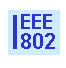 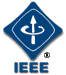 IEEE P802.21 Media Independent Handover ServicesMinutes of the IEEE P802.21 Working Group (DCN 21-16-0083-00)Session #74 Meeting, Waikoloa, Hawaii, USAChair: Subir DasVice Chair: Hyeong-Ho LeeFirst Day PM1 (01:30pm-03:30pm): Room Kings 1; May 15, 2016802.21 WG Opening Plenary: Meeting is called to order at 01:30pm by Subir Das, Chair of IEEE 802.21 WG with opening notesMarch, 2016 Meeting Agenda (DCN: 21-16-0059-00-0000-session-74-agenda)Agenda bashing:Revised agenda (DCN: 21-16-0059-01-0000) was approved without any objection.IEEE 802.21 Session #74 Opening Notes (21-16-0069-00-0000)Meeting logistics: Meeting room: Kings 1http://mentor.ieee.org/802.21/documentsAttendance procedures, logistics, breaksDuty to inform slides 1-4, etc.Request to make Intellectual Property declarationNo one declared any patent claims in this sessionLMSC Chair’s Guidelines on Commercialism at meetingsWorking Group Status802.21m: Revision Project Completed WG Letter Ballot Opened: April 01, 2016Ended: April 30, 2016Result posted on May 01, 2016802.21.1: Use cases and Services Completed WG Letter Ballot Opened: April 01, 2016Ended: April 30, 2016Result posted on May 01, 2016WG Letter Ballots ResultsLB#10- 802.21m - Revision Project Approve-20, Disapprove-00, Abstain-01, DNV-01 Return Ratio: 95.45%; Approval ratio: 100%Ballot is valid and met 75% thresholdResult is available at: https://mentor.ieee.org/802.21/dcn/16/21-16-0060-00-0000-lb-10-results.xlsxLB#11 - 802.21.1 - Use cases and ServicesApprove-19, Disapprove-01, Abstain-01. DNV-01Return Ratio: 95.45%; Approval ratio: 95%Ballot is valid and met 75 % thresholdResult is available at:https://mentor.ieee.org/802.21/dcn/16/21-16-0061-00-0000-lb-11-results.xlsxWorking Group Objectives for May meeting802.21m: Revision ProjectAddress the LB comments and update the draft specification802.21.1: Media Independent Services Address the LB comments and update the draft specification Future Sessions – 2016Plenary: 24-29 July 2016, Grand Hyatt, San Diego, USA Co-located with all 802 groupsInterim: September 11-16, 2016, Marriot, Warsaw, PolandCo-located with  all 802 wireless groups Plenary: 6-11 Nov 2016, Grand Hyatt, San Antonio, TX, USACo-located with all 802 groups July IEEE 802 Plenary meeting logistics July 24-29, 2016, Grand Hyatt Manchester, San Diego, USAGROUP RATE: $US 194.00/Night (plus applicable taxes) for double occupancyEvent and Registration information are available now at: Event Information: http://802world.org/plenaryRegistration Website: https://802world.org/apps/session/97/register2/registerCANCEL: https://802world.org/apps/session/97/register2/cancelRegistration Fee and DeadlinesEarly: Before 6pm Pacific Time, Friday, May 27, 2016$US 500.00 for attendees staying at the Manchester Grand Hyatt otherwise $US 800.00 Standard: After Early Registration and before 6pm Pacific Time, Friday June 24, 2016$US 600.00 for attendees staying at the Manchester Grand Hyatt otherwise $US 900.00Late/On-site: After 6pm Pacific Time Friday June 24, 2016$US 800.00 for attendees staying at the Manchester Grand Hyatt otherwise $US 1100.00 Cancellation PolicyEarly - FULL REFUND; 6 PM Pacific Time, Friday, May 27, 2016Late – CANCELLATION FEE $US100; 6 PM Pacific Time, Friday, June 24, 2016NO REFUNDS AFTER; 6 PM Pacific Time, Friday, June 24, 2016IEEE 802 July Plenary Social Event A casual reception with comedic entertainment by tech industry entertainer Don McMillian.Date: Wednesday July 27, 2016. Time: 6:00 PM – 8:30 PM; Ticket Price: $US 24.99 (nonrefundable); http://802world.org/plenary/social/Future Sessions – 2017Interim: January 15-20, 2017, Hyatt Regency, Atlanta, GA, USACo-located with Wireless groups Plenary: March 12-17, 2017, Hyatt Regency VancouverCo-located with all 802 groupsInterim:  May 13-18, 2017, Daejeon Convention Center, Daejeon, Korea (TBC) Co-located with all wireless groups Plenary:  July 9-14, 2017, Estrel Hotel and Convention Center, Berlin, Germany Co-located with all 802 groupsInterim: September 10-15, 2017, Hilton Waikoloa Village, Kona, HI, USA, 802 Wireless Interim Session.Co-located with  all 802 wireless groups Plenary: November 5-10, 2017, Caribe Hotel and Convention Center, Orlando, FL, USACo-located with all 802 groups Session #73 minutes (DCN: 21-16-0056-0000) was approved without any objections.Meeting minutes of the IEEE P802.21.1 and IEEE P802.21m Joint Teleconference (DCN: 21-16-0064-00-0000) were approved without any objections.WG Chair explained the status of IEEE 802 EC 5G/IMT-2020 SC (Standing Committee) draft report (DCN: ec-16-0065-05-5GSG-5g-sc-report-layout), and asked Hyeong-Ho LEE, Vice Chair  to prepare an initial draft that will be presented in 5G/IMT-2020 ECSC meeting on May 20, 2016.WG Chair explained meeting results of Wireless Chairs Subgroup (DCN: ec-16-0074-00-WCSG-waikoloa-may-2016-minutes).802.21m Opening Notes and discussion (DCN: 21-16-0070-00-REVP)Four sessions were scheduled.TG did produce the draft and went for WG Letter BallotBallot Details Opened on April 01 16, 2016 and ended on April 30, 2016Result:Total Vote:  Approve 20, Disapprove 00, Abstain 00, DNV 01Return ratio =95.45%  Approval ratio= 100%Ballot approved Comments received: 30Technical : 7Editorial : 23Comments are available at : https://mentor.ieee.org/802.21/dcn/16/21-16-0063-00-REVP-lb10-comments-and-resolution.xls Objective of this 802.21m TG MeetingComments resolution Resolve the remaining comments and finish discussionsUpdate the draft and make it ready for Letter Ballot recirculationRequest WG Chair to initiate the LB recirculationSchedule a joint session with IEEE 802.21.1 Thursday, May 19, 2016: AM1: 8:00-10:00 am802.21.1 Opening Notes and discussion (21-16-0072-00-SAUC)Four sessions were scheduled.TG did produce the draft and went for WG Letter BallotBallot DetailsOpened on April 01 16, 2016 and ended on April 30, 2016Result:Total Vote:  Approve 19, Disapprove 01, Abstain 00, DNV 01Return ratio =95.45%  Approval ratio= 95%Ballot is approvedComments received: 28Technical : 4Editorial : 24Comments are available at : https://mentor.ieee.org/802.21/dcn/16/21-16-0062-01-SAUC-lb11-comments-and-resolution.xlsObjective of this 802.21.1 TG MeetingComments resolution Resolve the LB comments Review comment status and schedule teleconferencesAssign responsibility to the Editor to update the draft and make it ready for LB recirculation Request WG Chair to initiate a recirculation ballotSchedule a joint session with IEEE 802.21mThursday, May 19, 2016: AM1: 8:00-10:00 amMeeting adjourned at 03:35pmDAY 2 PM2 (4:00PM-6:00PM): Room Kings 1; May 17, 2016Discussion on Contribution (DCN: 21-16-0067-00-SAUC)Peter Jeong presented contribution 21-16-0067-00 on new proposal for services and use cases of 802.21 MIS framework. The proposal was about VR (Virtual Reality) content streaming service in 5G Networks. VR and AR (Augmented Reality) content services require very high-speed and high-bandwidth networks.It was pointed out that in order to make this use case relevant to IEEE 802.21, one needs to first identify the requirements for the 802.21 layer and what kind of services would be required. Discussion on Initial draft for 5G ECSG presentationHyeong-Ho Lee presented initial draft for 5G ECSG.Members discussed the presentation and provided several comments to improve the draft.Hyeong-Ho Lee agreed to update the draft reflecting the comments and it was decided that the WG will again review the presentation on Wednesday PM2 session.DAY 3 PM2 (4:00PM-6:00PM): Room Kings 1; May 18, 2016Discussion on Contribution (DCN: 21-16-0075-00-0000)Krzysztof Grochla presented contribution 21-16-0075-00-0000 on a new use case proposal for media independent load balancing in heterogeneous network.This presentation included the motivation, simple description, required extensions, and possible architecture for the proposed load balancing use case.The author was encouraged to submit more detailed contribution to future meetings.Discussion on IEEE 5G ActivitiesPatrick Slaats gave a presentation on IEEE 5G activities including IEEE 5G initiative.Discussion on the draft for 5G ECSG presentationThe meeting reviewed the revised draft reflected the comments made on Tuesday PM2 session.The title of revised draft (DCN: 21-16-0076-00-0000) is “IEEE 802.21 Framework and Its Applicability to IMT-2020”.This was approved by the group for the presentation in 5G/IMT-2020 ECSC face-to-face meeting on May 20, 2016 by Hyeong-Ho Lee.Day 4 AM2 (10:30am-12:30pm): Room Kings 1; May 19, 2016802.21 WG Closing Plenary: Meeting is called to order by Subir Das, Chair of IEEE 802.21WG Agenda was updated (DCN: 21-16-0059-02-0000-session-74-agenda).Closing report (DCN: 21-16-0080-00-0000-session-74-closing-notes)TGm 802.21-2008 Revision closing note (DCN: 21-16-0078-00-REVP-may-interim-closing-report)TG 802.21m had three sessions during this meetingPM2 Monday, May 16, 2016 AM2 Wednesday, May 18, 2016AM1 Thursday, May 19, 2016 Thursday AM1 was jointly held with 802.21.1Progress in May 2016 MeetingTG discussed all LB#10 comments and the result is:Accepted: 26Revised: 03Rejected: 01 Commentary file and resolutions are  available at:https://mentor.ieee.org/802.21/dcn/16/21-16-0063-03-REVP-lb10-comments-and-resolution.xlsTG discussed and accepted additional contributionshttps://mentor.ieee.org/802.21/dcn/16/21-16-0073-00-REVP-proposed-remedy-for-cmt-1-of-lb10.docx https://mentor.ieee.org/802.21/dcn/16/21-16-0077-01-REVP-proposed-remedy-for-cmt-18-of-lb10.docxEditor is  working to produce draft D03 and it will be available in  member’s private area802.21m Joint Teleconferences (Tentative)June 13, Monday, 2016, Monday, 7:00-9:00 am, US EDTJune 20, Monday, 2016, Monday, 7:00-9:00 am,  US EDTJuly 13, Wednesday, 2016, 6:00-8:00 pm, US EDT July 19, Tuesday, 2016, 7:00-9:00 am, US EDT TG 802.21.1 closing note (DCN: 21-16-0079-00-SAUC-may-interim-session-closing-reports)TG 802.21.1 had four sessions during this meeting AM1 Tuesday, May 17, 2016 PM1 Tuesday, May 17, 2016 PM1 Wednesday, May 18, 2016AM1 Thursday, May 19, 2016 Thursday AM1 was jointly held with 802.21mProgress in May 2016 MeetingTG resolved all the LB#11 comments and the result is:Accepted:  27Revised:  00Rejected: 01 Commentary file is available at:https://mentor.ieee.org/802.21/dcn/16/21-16-0062-04-SAUC-lb11-comments-and-resolution.xlsTG discussed and accepted additional contributionshttps://mentor.ieee.org/802.21/dcn/16/21-16-0066-02-SAUC-proposed-remedy-and-response-for-comments-22-25-of-the-wg-lb11-on-ieee-p802-21-1-d02-draft.docxhttps://mentor.ieee.org/802.21/dcn/16/21-16-0071-03-SAUC-proposed-remedy-and-response-for-comments-26-of-the-wg-lb11-on-ieee-p802-21-1-d02-draft.docxhttps://mentor.ieee.org/802.21/dcn/16/21-16-0074-02-SAUC-proposed-remedy-for-cmt-4-of-lb11.docxEditor is  working to produce draft D03 and it will be available in member’s private area802.21.1 Joint Teleconferences (Tentative)June 17, Friday, 2016, 7:00-9:00 am, US EDTJune 23, Thursday, 2016, 6:00-8:00 pm, US EDTJuly  15, Friday, 2016, 7:00-9:00 am, US EDT July 20, Wednesday, 2016, 7:00-9:00 am, US EDT Teleconferences (Tentative)802.21m Joint TeleconferencesJune 13, Monday, 2016, Monday, 7:00-9:00 am, US EDTJune 20, Monday, 2016, Monday, 7:00-9:00 am,  US EDTJuly 13, Wednesday, 2016, 6:00-8:00 pm, US EDT July 19, Tuesday, 2016, 7:00-9:00 am, US EDT 802.21.1 Joint TeleconferencesJune 17, Friday, 2016, 7:00-9:00 am, US EDTJune 23, Thursday, 2016, 6:00-8:00 pm, US EDTJuly  15, Friday, 2016, 7:00-9:00am, US EDT July 20, Wednesday, 2016, 7:00-9:00am, US EDT WG Motions (Full details are available in 21-16-0080-00-0000)Move to authorize the P802.21m Editor to produce the draft document (D03) based on comment resolution for Letter Ballot LB#10 Recirculation (6/0/0)Motion to authorize the Working Group chair to initiate Letter Ballot ( LB#10a) on the question “Should P802.21m/D03 be forwarded to Sponsor Ballot?” (6/0/0)Move to authorize the BRC to resolve any remaining LB#10a comments (6/0/0)P802.21m BRC: Yoshihiro Ohba, Lily Chen, Yoshikazu Hanatani, Yusuke Shimizu, Tomoki Takazoe, Hyeong Ho Lee, and Subir Das Move to authorize the P802.21m Editor to produce the draft document (D04) based on LB#10a comment resolution (6/0/0)Move to authorize the Working Group chair to initiate Letter Ballot (LB#10b) on the question “Should P802.21m/D04 be forwarded to Sponsor Ballot?” (6/0/0)Move to authorize the P802.21.1 Editor to produce the draft (D03) document based on comment resolution for Letter Ballot LB#11 recirculation (6/0/0)Motion to authorize the Working Group chair to initiate Letter Ballot (LB#11a) on the question “Should P802.21.1/D03 be forwarded to Sponsor Ballot?” (6/0/0)Move to authorize the BRC to resolve any remaining LB#11a comments (6/0/0)P802.21.1 BRC: Yoshihiro Ohba, Lily Chen, Yoshikazu Hanatani, Yusuke Shimizu, Tomoki Takazoe, Jin Seek Choi, Hyunho Park, Hyeong Ho Lee, and Subir Das Move to authorize the P802.21.1 Editor to produce the draft document (D04) based on comment LB#11a comment resolution for Letter Ballot recirculation (6/0/0)Motion to authorize the Working Group chair to initiate Letter Ballot (LB#11b) on the question “Should P802.21.1/D04 be forwarded to Sponsor Ballot?” (6/0/0)Motion to authorize the Working Group vice chair to present IEEE 802.21 Framework and Applicability document to 5G ECSG on Friday May 20, 2016  F2F meeting (6/0/0)Future SessionsFuture Sessions – 2016Plenary: 24-29 July 2016, Grand Hyatt, San Diego, USA Co-located with all 802 groupsInterim: 11-16 September 2016, Marriott, Warsaw, PolandCo-located with  all 802 wireless groups Plenary: 6-11 Nov 2016, Grand Hyatt, San Antonio, TX, USACo-located with all 802 groups Future Sessions – 2017January 15-20, 2017, Hyatt Regency, Atlanta, GA, USACo-located with all 802 groups Plenary: March 12-17, 2017, Hyatt Regency VancouverCo-located with all 802 groupsInterim:  May 13-18, 2017, Daejeon Convention Center, Daejeon, Korea (TBC) Co-located with all wireless groups Plenary:  July 9-14, 2017, Estrel Hotel and Convention Center, Berlin, Germany Co-located with all 802 groupsInterim: September 10-15, 2017, Hilton Waikoloa Village, Kona, HI, USA, 802 Wireless Interim Session.Co-located with  all 802 wireless groups Plenary: November 5-10, 2017, Caribe Hotel and Convention Center, Orlando, FL, USACo-located with all 802 groups The meeting was adjourned at 12:07pm AttendanceIEEE P802.21.1 Media Independent Services and Use Cases Meeting Minutes of the IEEE P802.21.1 Task Group Chair: Subir DasEditor: Hyeong Ho LeeMeeting Minutes of the IEEE P802.21.1 Task Group Tuesday, AM1 Meeting, May 17, 2016 (8:00-10:00 AM)Meeting called to order by Chair at 8:00 AM Opening note was presented by Chair (DCN: 21-16-0072-00) Chair read the rules and reminded the patent policies.  No LOA was declared.  Editor presented the DCN 21-16-0062-02.  This document contained the resolution of the comments of LB11. Cmt #1 is pending 802.21m final resolution. For 802.21.1 text, some acronyms are expanded.  Cmt #2 and #3 are accepted (Editorial)Cmt#4 resolution was discussed and updated text was sent to the commenter.Cmts# 5- 13 are accepted (Editorial comments) TG discussed the proposed resolution for Cmt #14 and was accepted. Cmt #15 has been discussed and accepted. Cmts 16-21 are accepted and they are editorial. Cmt #22 resolution is proposed in DCN 21-16-0066-01. Cmt #23 is rejected.Cmt #24 is accepted (editorial) Cmt #25 is discussed and accepted the proposed resolution in DCN 21-0066-02.Cmt #27 and #28 are accepted (Editorial). Tuesday, AM2 Meeting, May 17, 2016 (10:30-12:30 AM)Meeting called to order by Chair at 10:30amEditor started with DCN 21-16-0062-02. TG discussed the proposed resolution for Cmt #26 in DCN 21-0071-01 and the proposed solution is modified. Cmt #4 has been addressed and resolved as in DCN 21-16-0074-02.   Wednesday, PM1 Meeting, May 18, 2016 (1:30-3:30pm)Meeting called to order by Chair at 1:30pmEditor started with DCN 21-16-0062-03. Cmt #1 is pending for final verification.Cmt #26 has been discussed and improved. Thursday,   AM1 Meeting, May 19, 2016 (8:00-10:30 am)Chair called the meeting to order at 9: 45 AMThis session was jointly held with 802.21m TG.Editor started with DCN 21-16-0062-03.Cmt #1 had dependencies with LB#10. It is accepted and therefore the comment is resolved. Cmt #26 has been discussed and the commenter verified that he is ok with the proposed changes. Cmt #26 is therefore resolved as in DCN 21-16-0071-03. Editor will upload DCN 21-16-0064-04. The result of the comment resolution is as follows: Accepted: 27 Revised: 0 Rejected: 01 (Cmt #23)Proposed teleconference Dates: 802.21.1 Joint Teleconferences June 17, Friday, 2016, 7:00-9:00 am, US EDTJune 23, Thursday, 2016, 6:00-8:00 pm, US EDTJuly 15, Friday, 2016, 7:00-9:00am, US EDT July 20, Wednesday, 2016, 7:00-9:00am, US EDTMeeting was adjourned at 10:00 am. IEEE P802.21 Media Independent Handover ServicesMinutes of the IEEE P802.21m Task Group Chair: Subir DasEditor: Yoshikazu HanataniMeeting Minutes of the IEEE P802.21m Task Group Monday, PM2 Meeting, Kings 1, May 16, 2016 (4:00-6:00 PM)Meeting called to order by Chair at 4:03 PM Opening note was presented by Chair (DCN: 21-16-0070-00) Chair read the rules and reminded the patent policies.  No LOA was declared.  Yoshikazu Hanatani presented DCN 21-16-0063-01-REVP and TG discussed it. Following editorial comments are discussed and accepted. Cmt # 2, 3, 4, 28, 29, 30Comment #1 has been changed from Editorial and Technical. Proposed text has been modified. Editor will check with the commenter and also with Lily Chen.Cmt# 5 was discussed and global change was performed. Cmt #6 is superseded by Cmt #5.Cmt #7 was discussed and accepted.Cmt #8 is rejected (Reason is provided in the resolution document). Cmt #9 is revised (Reason is provided in the resolution document).Cmt #10, 11 and 12 are accepted.Cmt #13 was discussed and revised.Cmt #14 is accepted. Cmt #15 is accepted.Cmt #16 and #17 are accepted (Editorial). Cmt #18 was discussed and revised. Cmt #19 – 24 are figure related problems. They are accepted and figures will be updated.Cmt #25, cmt #26, cmt#27 are editorial and accepted. Cmt #28, #29, and #30 are front matters and they are accepted. Tuesday, AM2 Meeting, Kings 1, May 17, 2016 (10:30-12:30 AM)Meeting called to order by Chair at 10:30 AM Yoshikazu Hanatani presented DCN 21-16-0063-01-REVP and TG discussed it. Resolution of several comments were sent to the commenters. Wednesday, AM2 Meeting, Kings 1, May 18, 2016 (10:30-12:30 AM)Chair called the meeting to order at 10:33 AMEditor started with DCN-21-16-0063-01. Resolution of Cmt #1 was accepted by the commenter.Therefore Cmt #1 was resolved as in DCN 21-16-0073.Thursday, AM1 Meeting, Kings 1, May 19, 2016 (9:00-10:00 AM)Chair called the meeting order at 9:03 amThis session was jointly held with 802.21.1 Editor started with DCN-21-16-0063-02. Proposed resolution of Cmt #1 was verified by the commenter and therefore the comment was accepted. Cmt #18 was revisited and discussed. A new resolution towards this comments was proposed. DCN 21-16-0077 was presented and discussed. TG decided to keep this parameter in the message and add ‘Certificate Serial number’ in the primitive. Editor will reflect the changes and will upload DCN-21-16-0063-03. This file contained all comment resolutions.  The result is as follows:Accepted: 26Revised: 03Rejected: 01 (Cmt #8) Teleconference Dates: June 13, 2016, Monday, 7:00-9:00 am, US EDTJune 20, 2016, Monday, 7:00-9:00 am, US EDTJuly 13, Wednesday, 2016, 6:00-8:00pm, US EDT July 19, Tuesday, 2016, 7:00-9:00 am, US EDTSession ended at 9:30 am. Das Subir Applied Communication SciencesGrochla KrzysztofIITIS PANHanatani YoshikazuToshiba Corporation Jeong Sangkwon PeterJoyFunLee HeeseobSecuaceLee Hyeong-HoETRILyou ChanghwaSeeroo InformationShimizu YusukePanasonic CorporationSlaats PatrickIEEE SATakazoe TomokiPanasonic Corporation